LÖSUNGSBLATT SW 33  M2Das Lösungsblatt musst du nicht ausdrucken, vergleiche und staune wieviel du richtig hast!!!:)Lösungen Checkout: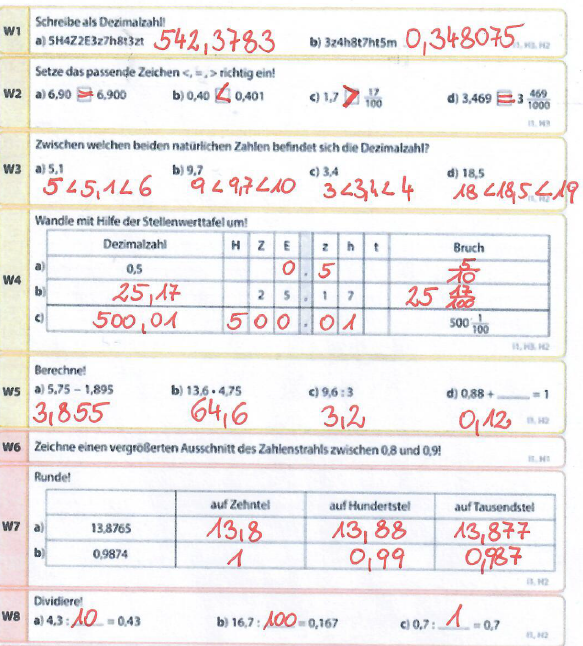 Lösungen ARBEITSBLATT 1: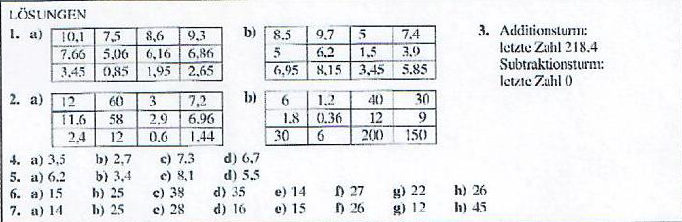 Lösungen Arbeitsblatt 2 :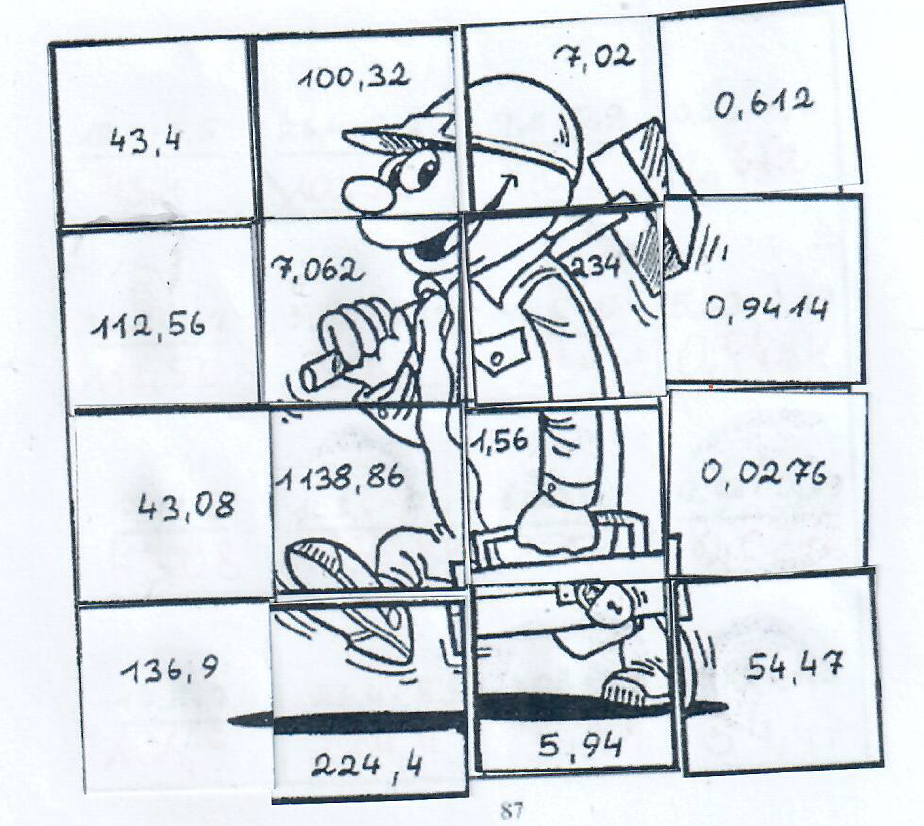 